CONFEDERACIÓN DEPORTIVA AUTONOMA DE GUATEMALA.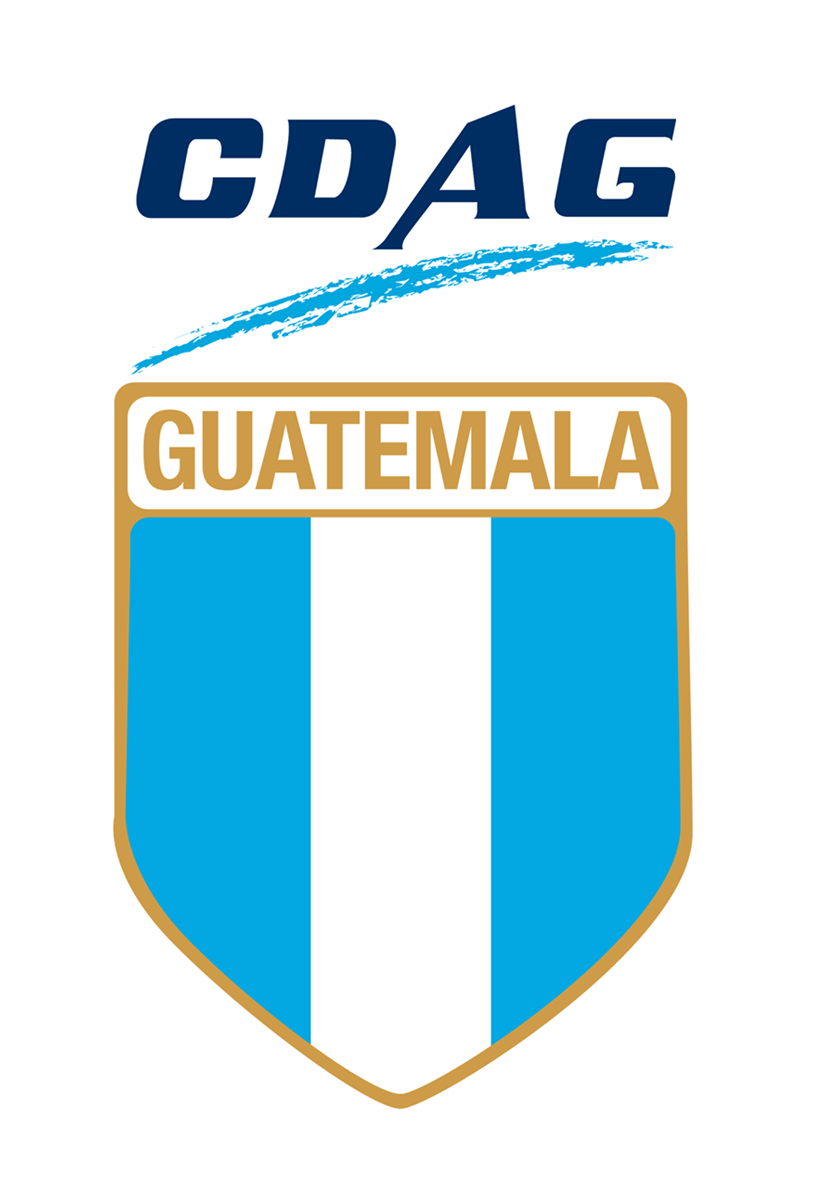 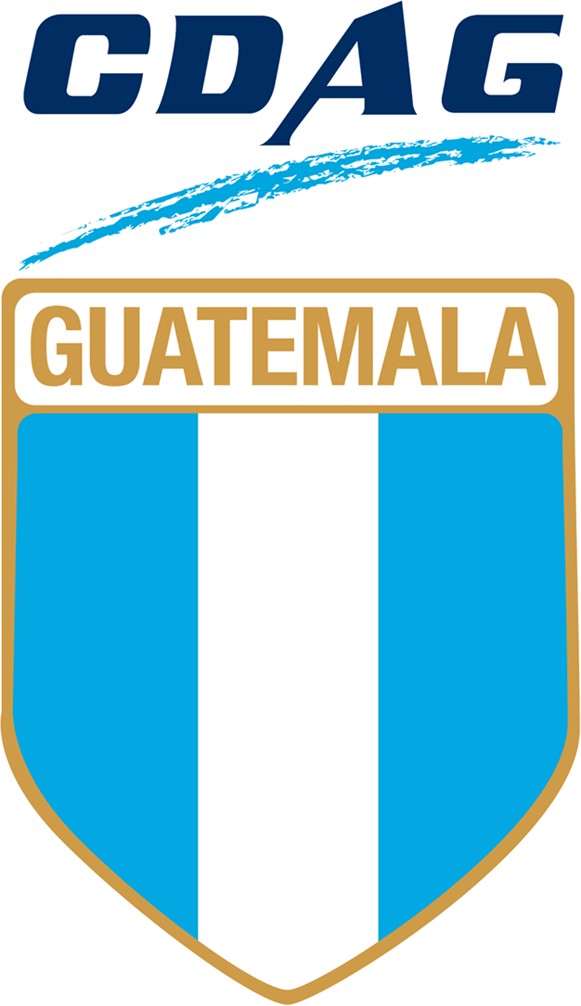 Sub Gerencia Técnica 	Criterios de Líneas	CONFEDERACIÓN DEPORTIVA AUTONOMA DE GUATEMALA.Sub Gerencia Técnica 	Criterios de Líneas	CONFEDERACIÓN DEPORTIVA AUTONOMA DE GUATEMALA.Sub Gerencia Técnica 	Criterios de Líneas	CONFEDERACIÓN DEPORTIVA AUTONOMA DE GUATEMALA.Sub Gerencia Técnica 	Criterios de Líneas	Firma y SelloNombreCargoGerente / Responsable Técnico de FADNMiembro de Comité Ejecutivo De FADN.1ra LíneaFases y Etapas del Mapa del Proceso Sistemáticode Desarrollo Deportivo.Categoría de EdadComponenteContenidoTESTEscala de ValoraciónCriterio Mínimo a Cump ir en la Escala deValoraciónObservacion s.1ra LíneaALTO RENDIMIENTO MASCULINO Y FEMEN NO SKEET-TRAP21> AÑOS EN ADELANTEO <21 AÑOS MASCULINO Y FEMENINO SKEET- TRAPMedicoEvaluación médico general. Todas estas evaluaciones por parte de CDAG -COG.Frecuencia cardiaca en Reposo, Estado de Salud;;abdominales; Despechadas; sentadillas Presión arterialPROTOCOLOS DE RESULTADOS OFICIALES CDAGAtletas Seleccionados y Preseleccionados a Equipos Nacionales Mayores que ten an proyección de participación en eventosInternacionales de Alto Nivel y Eventos del Ciclo Olímpico.TODOS LOS RESULTADOS DE LAS PRUEBAS NO DETERMINAN SI ENTRA O SALE DE ALGUNA LINEA, SIMPLEMENTE DETERMINAN UN SEGUIMIENTO AL ESTADO DE SALUD. TODAS ESTAS ACTIVIDADES ESTAN EN DEPENDENCIAS DE LAS DISPOSICIONES DEL GOBIERNO DEVIDO AL COVID 191ra LíneaALTO RENDIMIENTO MASCULINO Y FEMEN NO SKEET-TRAP21> AÑOS EN ADELANTEO <21 AÑOS MASCULINO Y FEMENINO SKEET- TRAPTécnicoEvaluación de la velocidad d reacción aun estimulo luminiscente,Utilización del Fitligth para evaluación de la parte técnica de reacción hacia unestimuloTABLA DE RESULTADOS DEL FITLIGHAtletas Seleccionados y Preseleccionados a Equipos Nacionales Mayores que ten an proyección de participación en eventosInternacionales de Alto Nivel y Eventos del Ciclo Olímpico.TODOS LOS RESULTADOS DE LAS PRUEBAS NO DETERMINAN SI ENTRA O SALE DE ALGUNA LINEA, SIMPLEMENTE DETERMINAN UN SEGUIMIENTO AL ESTADO DE SALUD. TODAS ESTAS ACTIVIDADES ESTAN EN DEPENDENCIAS DE LAS DISPOSICIONES DEL GOBIERNO DEVIDO AL COVID 191ra LíneaALTO RENDIMIENTO MASCULINO Y FEMEN NO SKEET-TRAP21> AÑOS EN ADELANTEO <21 AÑOS MASCULINO Y FEMENINO SKEET- TRAPCompetitivo / ResultadosNO APLICA DEBIDO A LA PANDEMIA DEL COVID 19; LA CUAL PROVOCO LA CANCELACION DE LAS SESIONES PRESENCIALES INSTALACIONES PARA EL PRESENTE AÑO 2020NO APLICANO APLICAAtletas Seleccionados y Preseleccionados a Equipos Nacionales Mayores que ten an proyección de participación en eventosInternacionales de Alto Nivel y Eventos del Ciclo Olímpico.TODOS LOS RESULTADOS DE LAS PRUEBAS NO DETERMINAN SI ENTRA O SALE DE ALGUNA LINEA, SIMPLEMENTE DETERMINAN UN SEGUIMIENTO AL ESTADO DE SALUD. TODAS ESTAS ACTIVIDADES ESTAN EN DEPENDENCIAS DE LAS DISPOSICIONES DEL GOBIERNO DEVIDO AL COVID 191ra LíneaALTO RENDIMIENTO MASCULINO Y FEMEN NO SKEET-TRAP21> AÑOS EN ADELANTEO <21 AÑOS MASCULINO Y FEMENINO SKEET- TRAPPsicológicoContar con sus Chequeos psicológicos por parte del psicólogo de la ASOTAC o en coordinación con CDAG o COG. Dicho TEST será: sobre ansiedad, conc ntración y visualización.TEST DE ANSIEDAD, CONCENTRACION Y LA ATENCIÓNPROTOCOLOS DE RESULTADOS OFICIALES CDAGAtletas Seleccionados y Preseleccionados a Equipos Nacionales Mayores que ten an proyección de participación en eventosInternacionales de Alto Nivel y Eventos del Ciclo Olímpico.TODOS LOS RESULTADOS DE LAS PRUEBAS NO DETERMINAN SI ENTRA O SALE DE ALGUNA LINEA, SIMPLEMENTE DETERMINAN UN SEGUIMIENTO AL ESTADO DE SALUD. TODAS ESTAS ACTIVIDADES ESTAN EN DEPENDENCIAS DE LAS DISPOSICIONES DEL GOBIERNO DEVIDO AL COVID 191ra LíneaALTO RENDIMIENTO MASCULINO Y FEMEN NO SKEET-TRAP21> AÑOS EN ADELANTEO <21 AÑOS MASCULINO Y FEMENINO SKEET- TRAPAntropométrico y FisioterapeutaFlexibilidad de Tronco; Propiocepción Ojo-abierto y cerrado; CORE posición prono; Core Lateral; puente PélvicoFlexibilidad de Tronco; Propiocepción Ojo-abierto y cerrado; CORE posición prono; Core Lateral; puentePélvicoPROTOCOLOS y TABLAS DE RESULTADOS OFICIALES CDAGAtletas Seleccionados y Preseleccionados a Equipos Nacionales Mayores que ten an proyección de participación en eventosInternacionales de Alto Nivel y Eventos del Ciclo Olímpico.TODOS LOS RESULTADOS DE LAS PRUEBAS NO DETERMINAN SI ENTRA O SALE DE ALGUNA LINEA, SIMPLEMENTE DETERMINAN UN SEGUIMIENTO AL ESTADO DE SALUD. TODAS ESTAS ACTIVIDADES ESTAN EN DEPENDENCIAS DE LAS DISPOSICIONES DEL GOBIERNO DEVIDO AL COVID 191ra LíneaALTO RENDIMIENTO MASCULINO Y FEMEN NO SKEET-TRAP21> AÑOS EN ADELANTEO <21 AÑOS MASCULINO Y FEMENINO SKEET- TRAPNutricionalEvaluación nutricional y mediciones antropométricasPeso; división de Peso; Circunferencia cintura; Circunferencia de brazo; color de orinaPROTOCOLOS y TABLAS DE RESULTADOS OFICIALES CDAGAtletas Seleccionados y Preseleccionados a Equipos Nacionales Mayores que ten an proyección de participación en eventosInternacionales de Alto Nivel y Eventos del Ciclo Olímpico.TODOS LOS RESULTADOS DE LAS PRUEBAS NO DETERMINAN SI ENTRA O SALE DE ALGUNA LINEA, SIMPLEMENTE DETERMINAN UN SEGUIMIENTO AL ESTADO DE SALUD. TODAS ESTAS ACTIVIDADES ESTAN EN DEPENDENCIAS DE LAS DISPOSICIONES DEL GOBIERNO DEVIDO AL COVID 191ra LíneaALTO RENDIMIENTO MASCULINO Y FEMEN NO SKEET-TRAP21> AÑOS EN ADELANTEO <21 AÑOS MASCULINO Y FEMENINO SKEET- TRAPConvenio de CompromisoHaber recibido, leído y firmado su convenio de compromiso como atleta.DOCUMENTO COMPROMISOSI/NO FIRMADOAtletas Seleccionados y Preseleccionados a Equipos Nacionales Mayores que ten an proyección de participación en eventosInternacionales de Alto Nivel y Eventos del Ciclo Olímpico.TODOS LOS RESULTADOS DE LAS PRUEBAS NO DETERMINAN SI ENTRA O SALE DE ALGUNA LINEA, SIMPLEMENTE DETERMINAN UN SEGUIMIENTO AL ESTADO DE SALUD. TODAS ESTAS ACTIVIDADES ESTAN EN DEPENDENCIAS DE LAS DISPOSICIONES DEL GOBIERNO DEVIDO AL COVID 192da LíneaFases y Etapas del Mapa del Proceso Sistemáticode Desarrollo Deportivo.Categoría de EdadComponenteContenidoTESTEscala de ValoraciónCriterio Mínimo a Cump ir en la Escala deValoraciónObservacion s.2da LíneaPERFECCIONAMIENTO MASCULINO Y FEMENINO SKEET-TRAP17-20 AÑOS AÑOS MASCULINO Y FEMENINO SKEET- TRAPMedicoEvaluación médico general. Todas estas evaluaciones por parte de CDAG o COG.Frecuencia cardiaca en Reposo, Estado de Salud;;abdominales; Despechadas; sentadillas Presión arterialPROTOCOLOS DE RESULTADOS OFICIALES CDAGPre-seleccionados a Equipos Nacionales de las categorías de edad que correspondan. Que sobresalgan en Juegos Nacionales y Copas Nacionales y Campeonatos Mayores.TODOS LOS RESULTADOS DE LAS PRUEBAS NO DETERMINAN SI ENTRA O SALE DE ALGUNA LINEA, SIMPLEMENTE DETERMINAN UN SEGUIMIENTO AL ESTADO DE SALUD. TODAS ESTAS ACTIVIDADES ESTAN EN DEPENDENCIAS DE LAS DISPOSICIONES DEL GOBIERNO DEVIDO AL COVID 192da LíneaPERFECCIONAMIENTO MASCULINO Y FEMENINO SKEET-TRAP17-20 AÑOS AÑOS MASCULINO Y FEMENINO SKEET- TRAPTécnicoEvaluación de la velocidad d reacción aun estimulo luminiscente,Utilización del Fitligth para evaluación de la parte técnica de reacción hacia unestimuloTABLA DE RESULTADOS DEL FITLIGHPre-seleccionados a Equipos Nacionales de las categorías de edad que correspondan. Que sobresalgan en Juegos Nacionales y Copas Nacionales y Campeonatos Mayores.TODOS LOS RESULTADOS DE LAS PRUEBAS NO DETERMINAN SI ENTRA O SALE DE ALGUNA LINEA, SIMPLEMENTE DETERMINAN UN SEGUIMIENTO AL ESTADO DE SALUD. TODAS ESTAS ACTIVIDADES ESTAN EN DEPENDENCIAS DE LAS DISPOSICIONES DEL GOBIERNO DEVIDO AL COVID 192da LíneaPERFECCIONAMIENTO MASCULINO Y FEMENINO SKEET-TRAP17-20 AÑOS AÑOS MASCULINO Y FEMENINO SKEET- TRAPCompetitivo / ResultadosNO APLICA DEBIDO A LA PANDEMIA DEL COVID 19; LA CUAL PROVOCO LA CANCELACION DE LAS SESIONES PRESENCIALES INSTALACIONES PARA ELPRESENTE AÑO 2020NO APLICANO APLICAPre-seleccionados a Equipos Nacionales de las categorías de edad que correspondan. Que sobresalgan en Juegos Nacionales y Copas Nacionales y Campeonatos Mayores.TODOS LOS RESULTADOS DE LAS PRUEBAS NO DETERMINAN SI ENTRA O SALE DE ALGUNA LINEA, SIMPLEMENTE DETERMINAN UN SEGUIMIENTO AL ESTADO DE SALUD. TODAS ESTAS ACTIVIDADES ESTAN EN DEPENDENCIAS DE LAS DISPOSICIONES DEL GOBIERNO DEVIDO AL COVID 192da LíneaPERFECCIONAMIENTO MASCULINO Y FEMENINO SKEET-TRAP17-20 AÑOS AÑOS MASCULINO Y FEMENINO SKEET- TRAPPsicológicoContar con sus Chequeos psicológicos por parte del psicólogo de la ASOTAC o en coordinación con CDAG o COG. Dicho TEST será: sobre ansiedad, conc ntración y visualización.TEST DE PAR-P1 Y TEST IDAREEscala de Valoración: Bajo<30; medio entre 30-44 yAlto >45Pre-seleccionados a Equipos Nacionales de las categorías de edad que correspondan. Que sobresalgan en Juegos Nacionales y Copas Nacionales y Campeonatos Mayores.TODOS LOS RESULTADOS DE LAS PRUEBAS NO DETERMINAN SI ENTRA O SALE DE ALGUNA LINEA, SIMPLEMENTE DETERMINAN UN SEGUIMIENTO AL ESTADO DE SALUD. TODAS ESTAS ACTIVIDADES ESTAN EN DEPENDENCIAS DE LAS DISPOSICIONES DEL GOBIERNO DEVIDO AL COVID 192da LíneaPERFECCIONAMIENTO MASCULINO Y FEMENINO SKEET-TRAP17-20 AÑOS AÑOS MASCULINO Y FEMENINO SKEET- TRAPAntropométrico y FisioterapeutaDe Nutrición, Kg peso; Talla; IMC; % de Grasa; Kg Musculo; AKS . Todas estas evaluaciones por parte de CDAG o COG.Flexibilidad de Tronco; Propiocepción Ojo-abierto y cerrado; CORE posición prono; Core Lateral; puentePélvicoPROTOCOLOS y TABLAS DE RESULTADOS OFICIALES CDAGPre-seleccionados a Equipos Nacionales de las categorías de edad que correspondan. Que sobresalgan en Juegos Nacionales y Copas Nacionales y Campeonatos Mayores.TODOS LOS RESULTADOS DE LAS PRUEBAS NO DETERMINAN SI ENTRA O SALE DE ALGUNA LINEA, SIMPLEMENTE DETERMINAN UN SEGUIMIENTO AL ESTADO DE SALUD. TODAS ESTAS ACTIVIDADES ESTAN EN DEPENDENCIAS DE LAS DISPOSICIONES DEL GOBIERNO DEVIDO AL COVID 192da LíneaPERFECCIONAMIENTO MASCULINO Y FEMENINO SKEET-TRAP17-20 AÑOS AÑOS MASCULINO Y FEMENINO SKEET- TRAPNutricionalEvaluación nutricional y mediciones antropométricasPeso; división de Peso; Circunferencia cintura; Circunferencia de brazo;color de orinaPROTOCOLOS y TABLAS DE RESULTADOSOFICIALES CDAGPre-seleccionados a Equipos Nacionales de las categorías de edad que correspondan. Que sobresalgan en Juegos Nacionales y Copas Nacionales y Campeonatos Mayores.TODOS LOS RESULTADOS DE LAS PRUEBAS NO DETERMINAN SI ENTRA O SALE DE ALGUNA LINEA, SIMPLEMENTE DETERMINAN UN SEGUIMIENTO AL ESTADO DE SALUD. TODAS ESTAS ACTIVIDADES ESTAN EN DEPENDENCIAS DE LAS DISPOSICIONES DEL GOBIERNO DEVIDO AL COVID 192da LíneaPERFECCIONAMIENTO MASCULINO Y FEMENINO SKEET-TRAP17-20 AÑOS AÑOS MASCULINO Y FEMENINO SKEET- TRAPConvenio de CompromisoHaber recibido, leído y firmado su compromiso como atleta.DOCUMENTO COMPROMISOSI/NO FIRMADOPre-seleccionados a Equipos Nacionales de las categorías de edad que correspondan. Que sobresalgan en Juegos Nacionales y Copas Nacionales y Campeonatos Mayores.TODOS LOS RESULTADOS DE LAS PRUEBAS NO DETERMINAN SI ENTRA O SALE DE ALGUNA LINEA, SIMPLEMENTE DETERMINAN UN SEGUIMIENTO AL ESTADO DE SALUD. TODAS ESTAS ACTIVIDADES ESTAN EN DEPENDENCIAS DE LAS DISPOSICIONES DEL GOBIERNO DEVIDO AL COVID 193ra LíneaFases y Etapas del Mapa del Proceso Sistemático de DesarrolloDeportivo.Categoría de EdadComponenteContenidoTESTEscala de ValoraciónCriterio Mínimo a Cump ir en la Escala de ValoraciónObservacion s.3ra LíneaESPECIALIZACIÓN Y DESARROLLO MASCULINO Y FEMENINO SKEET-TRAP15-17 AÑOS MASCULINO Y FEMENINO DE SKEET- TRAPMedicoEvaluación médico general. Todas estas evaluaciones por parte de CDAG o COG.Frecuencia cardiaca en Reposo, Estado de Salud;;abdominales; Despechadas; sentadillas Presión arterialPROTOCOLOS DE RESULTADOS OFICIALES CDAGTalentos Deportivos bajo criterios Técnicos. Atletas que so resalgan en Sporting Clay y Chequeos Juveniles que sean incorporados a procesos de entrenamientos formales.TODOS LOS RESULTADOS DE LAS PRUEBAS NO DETERMINAN SI ENTRA O SALE DE ALGUNA LINEA, SIMPLEMENTE DETERMINAN UN SEGUIMIENTO AL ESTADO DE SALUD. TODAS ESTAS ACTIVIDADES ESTAN EN DEPENDENCIAS DE LAS DISPOSICIONES DEL GOBIERNO DEVIDO AL COVID 19.3ra LíneaESPECIALIZACIÓN Y DESARROLLO MASCULINO Y FEMENINO SKEET-TRAP15-17 AÑOS MASCULINO Y FEMENINO DE SKEET- TRAPTécnicoEvaluación de la velocidad d reacción aun estimulo luminiscente,Utilización del Fitligth para evaluación de la parte técnica de reacción hacia un estimuloTABLA DE RESULTADOS DEL FITLIGHTalentos Deportivos bajo criterios Técnicos. Atletas que so resalgan en Sporting Clay y Chequeos Juveniles que sean incorporados a procesos de entrenamientos formales.TODOS LOS RESULTADOS DE LAS PRUEBAS NO DETERMINAN SI ENTRA O SALE DE ALGUNA LINEA, SIMPLEMENTE DETERMINAN UN SEGUIMIENTO AL ESTADO DE SALUD. TODAS ESTAS ACTIVIDADES ESTAN EN DEPENDENCIAS DE LAS DISPOSICIONES DEL GOBIERNO DEVIDO AL COVID 19.3ra LíneaESPECIALIZACIÓN Y DESARROLLO MASCULINO Y FEMENINO SKEET-TRAP15-17 AÑOS MASCULINO Y FEMENINO DE SKEET- TRAPCompetitivo / ResultadosNO APLICA DEBIDO A LA PANDEMIA DEL COVID 19; LA CUAL PROVOCO LA CANCELACION DE LAS SESIONES PRESENCIALES INSTALACIONES PARA ELPRESENTE AÑO 2020NO APLICANO APLICATalentos Deportivos bajo criterios Técnicos. Atletas que so resalgan en Sporting Clay y Chequeos Juveniles que sean incorporados a procesos de entrenamientos formales.TODOS LOS RESULTADOS DE LAS PRUEBAS NO DETERMINAN SI ENTRA O SALE DE ALGUNA LINEA, SIMPLEMENTE DETERMINAN UN SEGUIMIENTO AL ESTADO DE SALUD. TODAS ESTAS ACTIVIDADES ESTAN EN DEPENDENCIAS DE LAS DISPOSICIONES DEL GOBIERNO DEVIDO AL COVID 19.3ra LíneaESPECIALIZACIÓN Y DESARROLLO MASCULINO Y FEMENINO SKEET-TRAP15-17 AÑOS MASCULINO Y FEMENINO DE SKEET- TRAPPsicológicoContar con sus Chequeos psicológicos por parte del psicólogo de la ASOTAC o en coordinación con CDAG o COG. Dicho TEST será: sobre ansiedad, concentración y Visualización.TEST DE PAR-P1 Y TEST IDAREEscala de Valoración: Bajo<30; medio entre 30-44 yAlto >45Talentos Deportivos bajo criterios Técnicos. Atletas que so resalgan en Sporting Clay y Chequeos Juveniles que sean incorporados a procesos de entrenamientos formales.TODOS LOS RESULTADOS DE LAS PRUEBAS NO DETERMINAN SI ENTRA O SALE DE ALGUNA LINEA, SIMPLEMENTE DETERMINAN UN SEGUIMIENTO AL ESTADO DE SALUD. TODAS ESTAS ACTIVIDADES ESTAN EN DEPENDENCIAS DE LAS DISPOSICIONES DEL GOBIERNO DEVIDO AL COVID 19.3ra LíneaESPECIALIZACIÓN Y DESARROLLO MASCULINO Y FEMENINO SKEET-TRAP15-17 AÑOS MASCULINO Y FEMENINO DE SKEET- TRAPAntropométrico y FisioterapeutaDe Nutrición, Kg peso; Talla; IMC; % de Grasa; Kg Musculo; AKS . Todas estas evaluaciones por parte de CDAG o COG.Flexibilidad de Tronco; Propiocepción Ojo-abierto y cerrado; CORE posición prono; Core Lateral; puentePélvicoPROTOCOLOS y TABLAS DE RESULTADOS OFICIALES CDAGTalentos Deportivos bajo criterios Técnicos. Atletas que so resalgan en Sporting Clay y Chequeos Juveniles que sean incorporados a procesos de entrenamientos formales.TODOS LOS RESULTADOS DE LAS PRUEBAS NO DETERMINAN SI ENTRA O SALE DE ALGUNA LINEA, SIMPLEMENTE DETERMINAN UN SEGUIMIENTO AL ESTADO DE SALUD. TODAS ESTAS ACTIVIDADES ESTAN EN DEPENDENCIAS DE LAS DISPOSICIONES DEL GOBIERNO DEVIDO AL COVID 19.3ra LíneaESPECIALIZACIÓN Y DESARROLLO MASCULINO Y FEMENINO SKEET-TRAP15-17 AÑOS MASCULINO Y FEMENINO DE SKEET- TRAPNutricionalEvaluación nutricional y mediciones antropométricasPeso; división de Peso; Circunferencia cintura; Circunferencia de brazo;color de orinaPROTOCOLOS y TABLAS DE RESULTADOSOFICIALES CDAGTalentos Deportivos bajo criterios Técnicos. Atletas que so resalgan en Sporting Clay y Chequeos Juveniles que sean incorporados a procesos de entrenamientos formales.TODOS LOS RESULTADOS DE LAS PRUEBAS NO DETERMINAN SI ENTRA O SALE DE ALGUNA LINEA, SIMPLEMENTE DETERMINAN UN SEGUIMIENTO AL ESTADO DE SALUD. TODAS ESTAS ACTIVIDADES ESTAN EN DEPENDENCIAS DE LAS DISPOSICIONES DEL GOBIERNO DEVIDO AL COVID 19.3ra LíneaESPECIALIZACIÓN Y DESARROLLO MASCULINO Y FEMENINO SKEET-TRAP15-17 AÑOS MASCULINO Y FEMENINO DE SKEET- TRAPConvenio de CompromisoHaber recibido, leído y firmado su compromiso como atleta.DOCUMENTO ESCRITOSI/NO FIRMADOTalentos Deportivos bajo criterios Técnicos. Atletas que so resalgan en Sporting Clay y Chequeos Juveniles que sean incorporados a procesos de entrenamientos formales.TODOS LOS RESULTADOS DE LAS PRUEBAS NO DETERMINAN SI ENTRA O SALE DE ALGUNA LINEA, SIMPLEMENTE DETERMINAN UN SEGUIMIENTO AL ESTADO DE SALUD. TODAS ESTAS ACTIVIDADES ESTAN EN DEPENDENCIAS DE LAS DISPOSICIONES DEL GOBIERNO DEVIDO AL COVID 19.